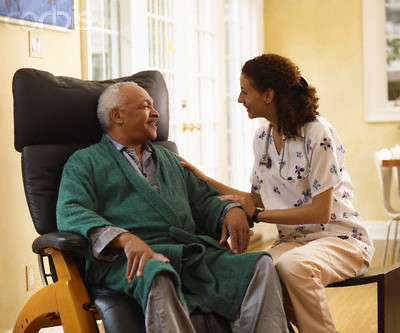 Field Staff Reference ManualChampion Home Health Care is privately owned and operated.HHA29992736We want to personally welcome you to our team of dedicated field staff. Our home health agency is licensed to provide services in many counties in North Central Florida. We are licensed to provide home health aide, companion, and homemaking services. Our mission is to provide quality health care services to anyone in need and enable them to live a fulfilling life in their home at the highest level possible. Presently we provide home health aide services through the following methods: Eldercare of Alachua County Marion Senior ServicesVeterans AdministrationDepartment of Children and Families       Sunshine Health CareUnited Health CareLong-term care insurancePrivate PayWe are very fortunate to have incredible staff working in our clients’ homes. Home health is such a unique form of healthcare delivery because the CNA/HHA must be able to work with limited supervision.  We are proud to say we have the most loyal and qualified staff in the region. The home health aides work is very rewarding yet requires many things to be successful. You may take care of several clients in one day or work longer shifts with one or two. You will be offered jobs if the following is met each week that you work:Review and confirm your schedule weekly and as needed. If a client is added or you have any questions or concerns, you must call the staff line at 352-316-7000.Ensure that you can consistently access SharePoint for client information. If you use paper flow sheets, make sure that you have them and know how to document. Call the staff line if you do not.Understand that home health is so unique because it is very difficult to replace someone in the home when there is a call out. If you call out frequently, you will not be offered jobs.Reliable transportation and a backup plan are a must.If you are running late, call the staff line immediately so we can alert the client. If you are able, call the client as well. Same goes if you are lost. Call the staff line then the client to direct you in that case. Getting lost happens to the best of us even with GPSKeep Sherri informed of any issues regarding personal care clients on a weekly basis. (ie: change of condition, change of caregivers in the home, etc.) This is a requirement for all staff for the first year of working with Champion clients. After that, only change of condition issues and concerns as needed is all that is required.Paperwork MUST be handed in by 9am every Monday. If you will be late, Sherri must be notified via text, call, or email…NO EXCEPTIONS! Reimbursement will be delayed as billing and payroll are done first thing Monday morning.Paperwork must be accurate, and we will work with you to ensure that it improves each week.Client care must be consistent and at the quality that Champion staff provides. If you need additional training, we can refer you to where you can get it. We will check with clients weekly to make sure the care is provided as ordered.You MUST follow the schedule exactly as it is posted. If you and/or the client want to change the schedule, you must call the staff line, or the client must call the main number. The care plan is set by the authorizing agency and we do not have the authority to make changes without approval.If you leave before the scheduled shift, you must call the staff line.Starting a new type of work and/or a new company can be stressful at times. We are all here to assist and want you to succeed, so maintaining an open line of communication is so crucial.Any specific concerns or questions may be directed to Sherri at 352-328-1596Getting Started: Upon hire, we will make your badge. You must wear your photo badge always while working.If you are going to be working with a client who we believe requires you a shadowing session, you will be assigned to “ride along” with a home health aide.The home health aide is assigned appropriate clients for the level that they can practice. (Appendix A) If there is ever a concern for the safety of the client or you, a call must be made immediately to the staff phone line provided to you.Each client has a specific care plan, which we call a service order. A service order will be viewable on SharePoint each time you are given a client. Each client will have specific paper work which needs to be filled in clearly and accurately. Remember: All information is confidential!!Being prepared: Having a reliable car, cell phone, and mapping capabilities are necessities. Being on time is a requirement of this home health agency. Every time you work you should have the following:Your own box of gloves (Champion supplies but do not leave at the client’s home)Necessary paperwork for clientPenBP cuff and stethoscopeAntibacterial gel (recommended)Wear scrubs and closed toe shoes (unless instructed otherwise)In-service Training as it applies to Champion: Upon hire, all home health aides will be required to provide or do the following in-services:HHA In-services with competency assessmentHIV/AIDS/OSHA Understanding Common Medications Infection Control in Home Care (OSHA)Maintaining Confidentiality Advanced DirectivesEmergency Management Planning (CEMP)Florida Elder Abuse and Exploitation Power PointIncident ReportingMedical Equipment Failure ReportingCalling in for any reason: Our call-in procedure is strict and needs to be followed to ensure a safe and effective delivery of services. There cannot be any deviation from this order of call or you will not work with this company. Program your phones. FIRST CALL: 352-316-7000 Leave clear message. During office hours, your calls will be answered by the office staff. After hours and weekends, you will be directed to a live answering service and will receive a call back from the office staff on call. SECOND CALL: Wait a reasonable amount of time then call Sherri at 352-328-1596 Leave clear message. It is very important that you do not call the 352-371-8600 or any of the staff cell phones as it will delay client care.Flow Sheets/Payroll: When you are hired, you must show proof of liability insurance. We can provide that for you with an annual payroll deduction of $90.00. After one year of service, Champion will pay for your liability insurance renewal for you if you are accepting an average of 20 authorized hours per week. Our work week starts on Monday and ends on Sunday. All paperwork from client care (flow sheets) must be complete, and to the office by Monday morning. There are a few ways you can get flow sheets to the main office:Fax 352-240-1530(Gainesville number) Make sure your pen works well to fax.Scan and email to Champ.Office@champhhc.comHand deliver to drop box in Gainesville office NO STAPLESIf you have an emergency and are unable to get your flow sheets in on time, you MUST call or text Sherri to report or your reimbursement may be affectedDocumentation must be complete and accurate to receive payment for services.Note that there may be times when we need you to send in your flow sheets again.Weekly Reports: A summary needs to be handed in to Sherri with your flow sheets for your first year. The summary should include how your hands-on clients are doing, any non-emergent concerns. “No new changes” is not acceptable as a summary.The weekly reports may be sent via:Email to Sherri only: sherrikal@championhome.com ***best wayFax 352-240-1530Hand deliverTextPhone call messageFlow sheets: The manual will contain sample flow sheets for you to use when filling out the documentation sheets. Each agency has a different way that they require us to complete the paperwork. If you ever have a question about your paperwork, please call and schedule an appointment. Someone is in the Gainesville office Monday through Friday 9:00am-5:00pm. Fraud and Abuse: Employees/Contractors shall refrain from conduct, which may violate the fraud and abuse laws.  These laws prohibit (1) direct, indirect or disguised payments in exchange for the referral or clients; (2) the submission of false, fraudulent or misleading claims to any government entity or third party payer, including claims for services not rendered, claims which characterize the service differently than the service actually rendered or claims which do not otherwise comply with applicable program or contractual requirements; and (3) making false representations to any person or entity in order to gain or retain participation in a program or to obtain payment or excessive payment for any service.Filling out flow sheets prior to working is fraud. Leaving a client’s home and documenting you were there the entire shift is fraud. A client signing a flow sheet without times marked is fraud for both you and the client. Not performing the authorized duties on the flow sheet and not reporting it is fraud.Appendix A: Florida Statute59A-18.0081 Certified Nursing Assistant and Home Health Aide.The certified nursing assistant (C.N.A.) and the home health aide shall:(1) Be limited to assisting a patient in accordance with Section 400.506(10)(b), F.S.;(2) Be responsible for documenting services provided to the patient or client and for filing said documentation with the nurseregistry on a regular basis. These service logs will be stored by the nurse registry in the client’s file. The service logs shall includethe name of the patient or client and a listing of the services provided;(3) Be responsible for observing appearance and gross behavioral changes in the patient and reporting these changes to thecaregiver and the nurse registry or the registered nurse responsible for assessing the case when giving care in the home or to theresponsible facility employee if staffing in a facility;(4) Be responsible to maintain a clean, safe and healthy environment, which may include light cleaning and straightening of thebathroom, straightening the sleeping and living areas, washing the patient’s dishes or laundry, and such tasks to maintain cleanlinessand safety for the patient;(5) Perform other activities as taught and documented by a registered nurse, concerning activities for a specific patient andrestricted to the following:(a) Assisting with the change of a colostomy bag, reinforcement of dressing;(b) Assisting with the use of devices for aid to daily living such as a wheelchair or walker;(c) Assisting with prescribed range of motion exercises;(d) Assisting with prescribed ice cap or collar;(e) Doing simple urine tests for sugar, acetone or albumin;(f) Measuring and preparing special diets;(g) Measuring intake and output of fluids; and(h) Measuring temperature, pulse, respiration or blood pressure.(6) Be prohibited from changing sterile dressings, irrigating body cavities such as giving an enema, irrigating a colostomy orwound, performing gastric irrigation or enteral feeding, catheterizing a patient, administering medications, applying heat by anymethod, or caring for a tracheotomy tube.(7) For every CNA, a nurse registry shall have on file a copy of the person’s State of Florida certification.(8) For every home health aide, a nurse registry shall have on file documentation of successful completion of at least forty hoursof training, pursuant to Section 400.506(10)(a), F.S., in the following subject areas:(a) Communication skills;(b) Observation, reporting and documentation of patient status and the care or services provided;(c) Reading and recording temperature, pulse and respiration;(d) Basic infection control procedures;(e) Basic elements of body functions that must be reported to the patient’s registered nurse or physician;(f) Maintenance of a clean, safe, and healthy environment;(g) Recognition of emergencies and knowledge of emergency procedures;(h) Physical, emotional, and developmental characteristics of the populations served by the registry, including the need forrespect for the patient, his privacy, and his property;(i) Appropriate and safe techniques in personal hygiene and grooming, including bed bath, sponge, tub, or shower bath;shampoo, sink, tub, or bed; nail and skin care; oral hygiene;(j) Safe transfer techniques and ambulation;(k) Normal range of motion and positioning;(l) Adequate nutrition and fluid intake;(m) The role of the aide in the home;(n) Differences in families;(o) Food and household management; and(p) Other health-related topics pertinent to home health aide services offered in the home.(9) Individuals who earn their CNA certificate in another state must contact the Florida Certified Nursing Assistant office at theDepartment of Health to inquire about taking the written examination prior to working as a CNA in Florida, pursuant to Part II ofChapter 464, F.S.(10) Home health aides who complete their training in another state must provide a copy of the course work and a copy of theirtraining documentation to the nurse registry. If the course work is equivalent to Florida’s requirements, the nurse registry may referthe home health aide for contract. If the home health aide’s course work does not meet Florida’s requirements, the home health aidemust receive training in a school approved by the Department of Education to the extent necessary to bring the training intocompliance with subsection 59A-18.0081(8), F.A.C., prior to being referred for contract.(11) CNAs and home health aides referred by nurse registries must maintain a current CPR certification;(12) C.N.A.s and home health aides referred by nurse registries may assist with self-administration of medication as describedin Section 400.488, F.S.(a) Home health aides and C.N.A.s assisting with self-administered medication, as described in Section 400.488, F.S., shall havereceived a minimum of 2 hours of training covering the following content:1. Training shall cover state law and rule requirements with respect to the assistance with self-administration of medications inthe home, procedures for assisting the resident with self-administration of medication, common medications, recognition of sideeffects and adverse reactions and procedures to follow when patients appear to be experiencing side effects and adverse reactions.Training must include verification that each C.N.A. and home health aide can read the prescription label and any instructions.2. Individuals who cannot read shall not be permitted to assist with prescription medications.(b) Documentation of training on assistance with self-administered medication from one of the following sources is acceptable:1. Documentation of 2 hours of training in compliance with subsection 59A-8.0095(5), F.A.C., from a home health agency if thehome health aide or C.N.A. previously worked for the home health agency;2. A training certificate for 4 hours of training for assisted living facility staff in compliance with subsection 58A-5.0191(5),F.A.C.3. A training certificate for at least 2 hours of training from a career education school licensed pursuant to Chapter 1005, F.S.,and Chapter 6E, F.A.C., by the Department of Education, Commission for Independent Education.(c) Documentation of the training must be maintained in the file of each home health aide and C.N.A. who assists patients withself-administered medication.(d) In cases where a home health aide or a C.N.A. will provide assistance with self-administered medications as described inSection 400.488, F.S., and paragraph (e) below, a review of the medications for which assistance is to be provided shall beconducted by a registered nurse or licensed practical nurse to ensure the C.N.A. and home health aide are able to assist in accordancewith their training and with the medication prescription. The patient or the patient’s surrogate, guardian, or attorney in fact must givewritten consent for a home health aide or C.N.A. to provide assistance with self-administered medications, as required in Section400.488(2), F.S.(e) The trained home health aide and C.N.A. may also provide the following assistance with self-administered medication, asneeded by the patient and as described in Section 400.488, F.S.:1. Prepare necessary items such as juice, water, cups, or spoons to assist the patient in the self-administration of medication;2. Open and close the medication container or tear the foil of prepackaged medications;3. Assist the resident in the self-administration process. Examples of such assistance include the steadying of the arm, hand, orother parts of the patient’s body so as to allow the self-administration of medication;4. Assist the patient by placing unused doses of solid medication back into the medication container.Specific Authority 400.497, 400.506 FS. Law Implemented 400.488, 400.497, 400.506 FS. History–New 1-27-94, Amended 12-24-00, 8-10-06, 3-15-07.